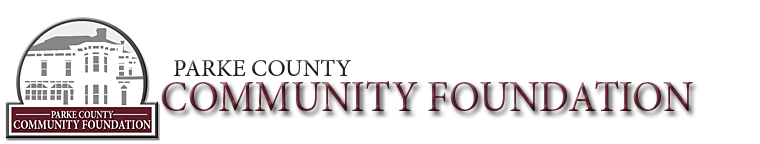 If you have a time sensitive request, please be sure to communicate this on the form.Distributions may not be used to fulfill pledges or secure benefits of any type.Fund Information Fund Information Name of Fund:Name of Fund:Organization:Organization:Amount Requested: $Amount Requested: $Make Check Payable to:Make Check Payable to:Person Making Request:Person Making Request:Mail to: Mail to: Purpose of Expenditure:Purpose of Expenditure:Recommendation Made By:Recommendation Made By:Signature:Date:SignatureDate:Additional Request Organization:Amount Requested: $Make Check Payable to:Person Making Request:Mail to:Purpose of Expenditure: